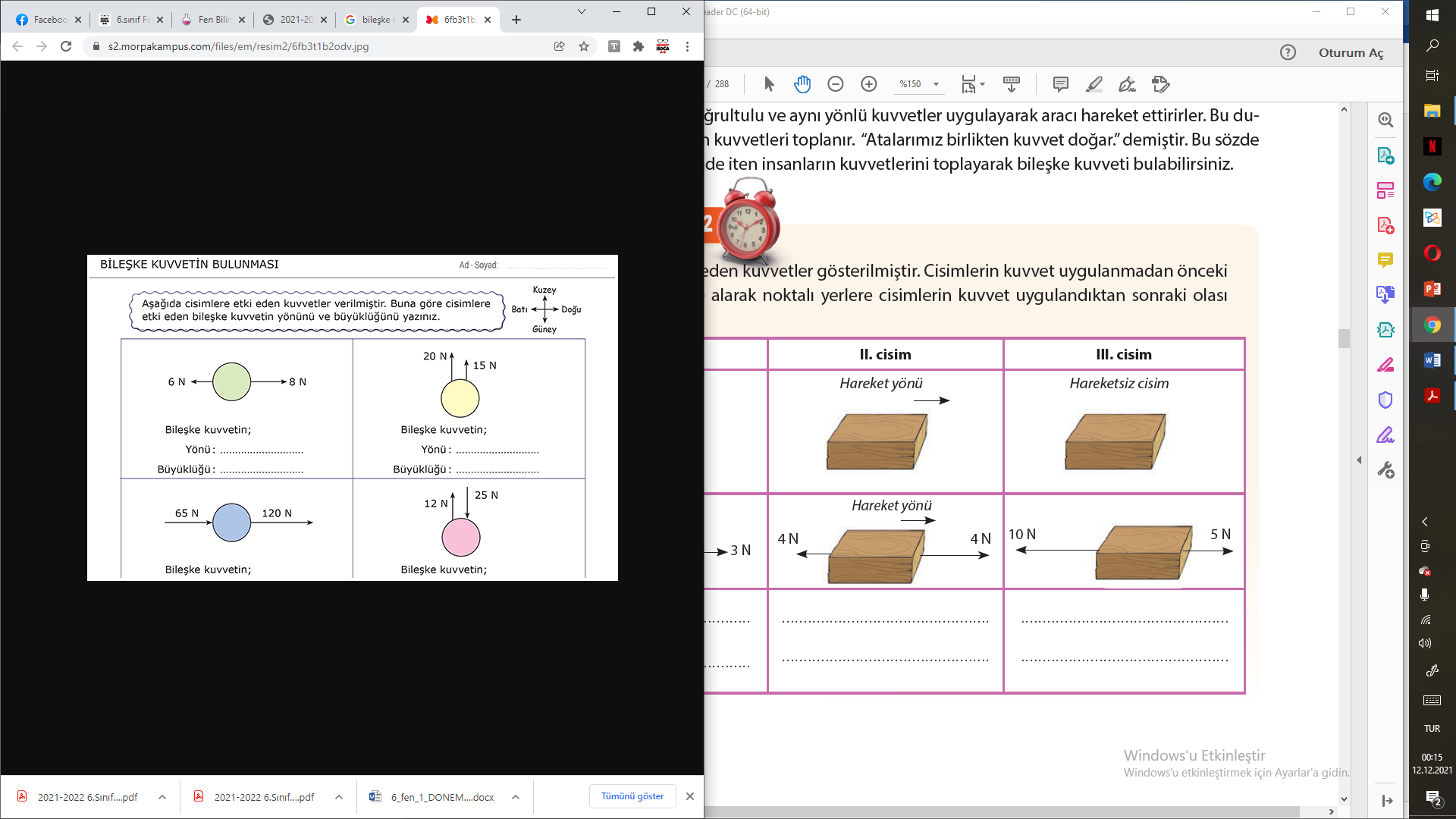 1- Güneş tutulması sırasında Güneş, Dünya ve Ay’ın konum-larını göstermek isteyen bir öğrenci aşağıdakilerden hangisini yaparsa amacına ulaşır?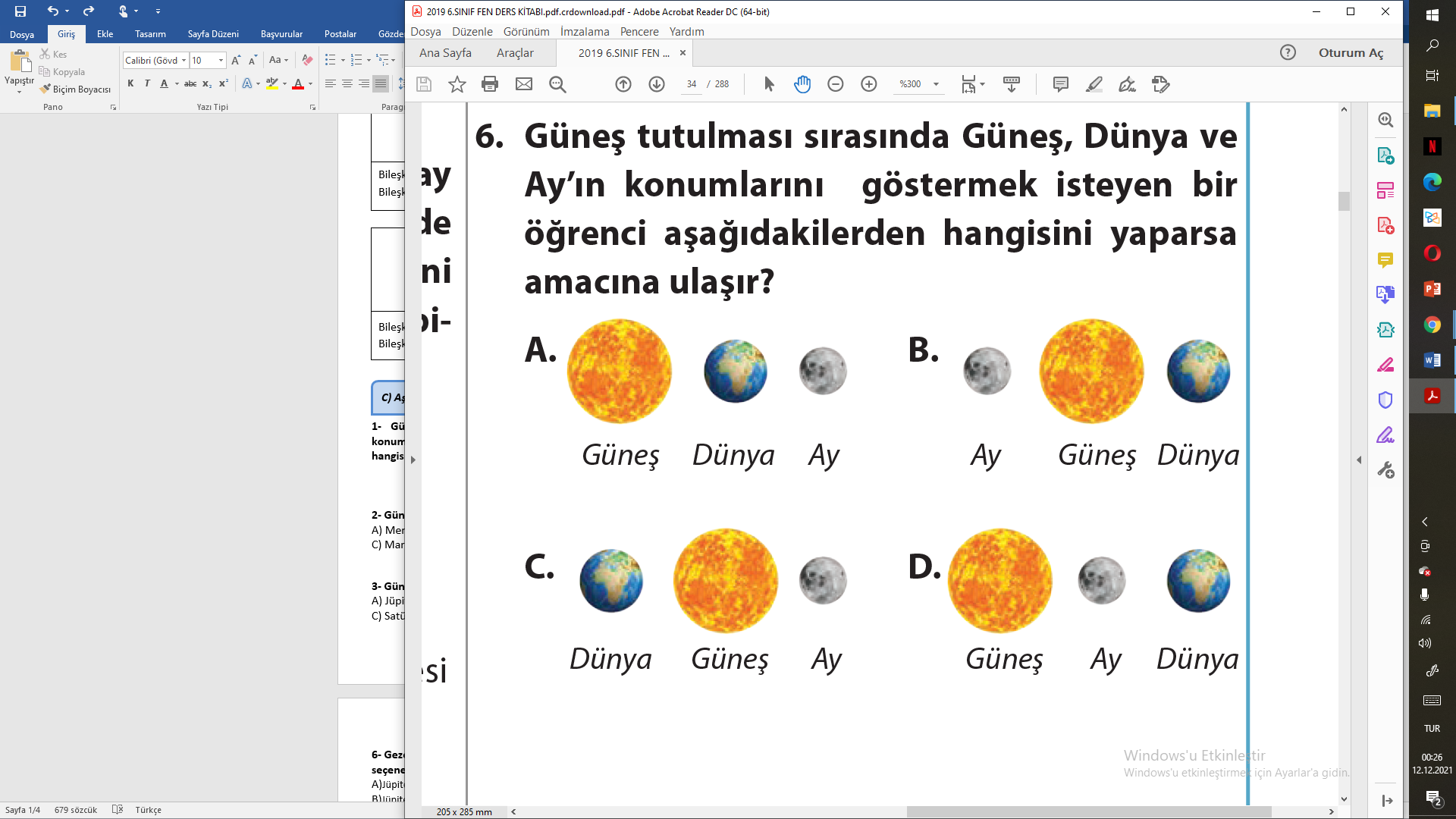 2- Güneş sisteminde en az uyduya sahip gezegen hangisidir?A) Merkür                                   B) Venüs C) Mars                                       D) Dünya3- Güneş sistemindeki en büyük gezegen hangisidir?A) Jüpiter                                    B) UranüsC) Satürn                                     D) Neptün4- Solunum sisteminde soluk borusunun üst kısmında ve alt kısmında bulunan yapılar aşağıdakilerden hangisinde sırasıyla verilmiştir?A) Burun - Gırtlak                      B) Gırtlak - BronşC) Yutak - Gırtlak                       D) Bronş - Akciğer5- Aşağıdaki gezegenlerden hangisinin yapısı metal karışımına sahip sert kayalardan oluşmuştur.A) Jüpiter                                    B) MarsC) Satürn                                     D) Neptün6- Sağlıklı bir insanın böbreklerinde süzülen 1 litre kanın içerisindeki maddelerin vücuda tekrar katılma oranları aşağıda verilmiştir.Süzülen maddeler        Vücuda kazandırılan kısmın oranıSu                                                         % 99Mineral                                               % 98Glikoz                                                  % 100Üre                                                      % 5Buna göre, oluşan idrarın yapısında hangi madde atık olarak bulunmaz?A) Su          B) Mineral          C) Glikoz          D) Üre7- Büyük kan dolaşımının işlevi aşağıdakilerin hangisindedir?A) Kanı akciğerlere ulaştırmakB) Yapı ve organlara besin ve oksijen taşımakC) Kanı oksijence zenginleştirmekD) Kanı akciğerlerden kalbe ulaştırmak8- Soluk alma sırasında aşağıdaki olaylardan hangisi gerçekleşmez?A) Göğüs boşluğu genişler.B) Kaburgalar arasındaki kaslar kasılır.C) Akciğerlerin hacmi büyür.D) Diyafram kası gevşer.9- Kan bağışı ve kan nakli ile ilgili aşağıdaki ifadelerden hangisi yanlıştır?A) Kan bağışı kandaki yağ oranının düşmesine yardımcı olur.B) İsteyen herkes kan bağışında bulunabilir.C) Kan nakli ancak aynı gruplar arasında gerçekleşir.D) Kan bağışı toplumsal dayanışmayı artırır.10- 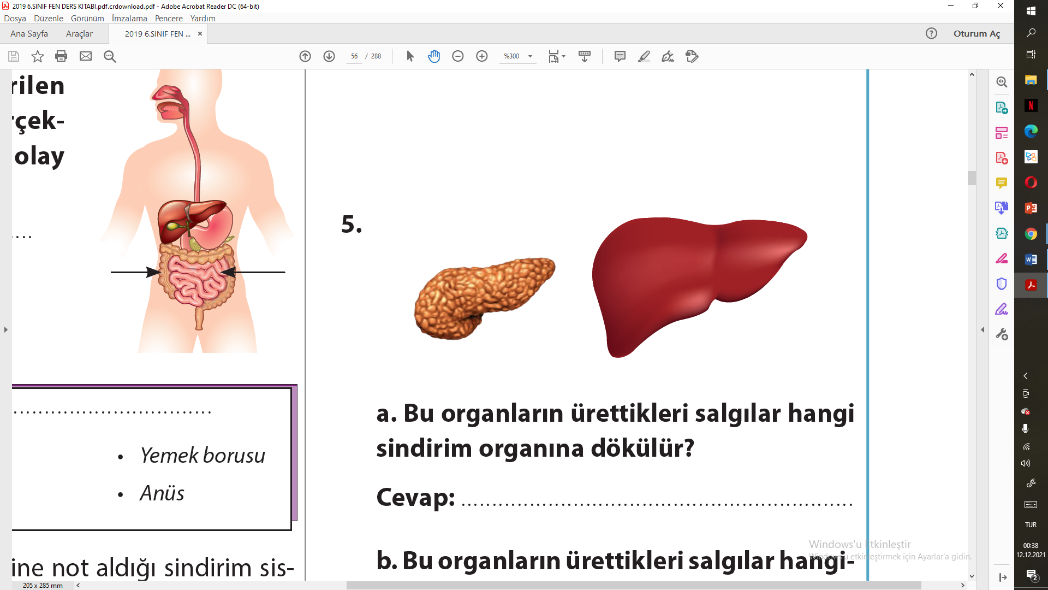 Bu organların ürettikleri salgılar hangi sindirim organına dökülür?A) İnce bağırsak                                  B) Kalın bağırsakC) Mide                                                D) Karaciğer11-  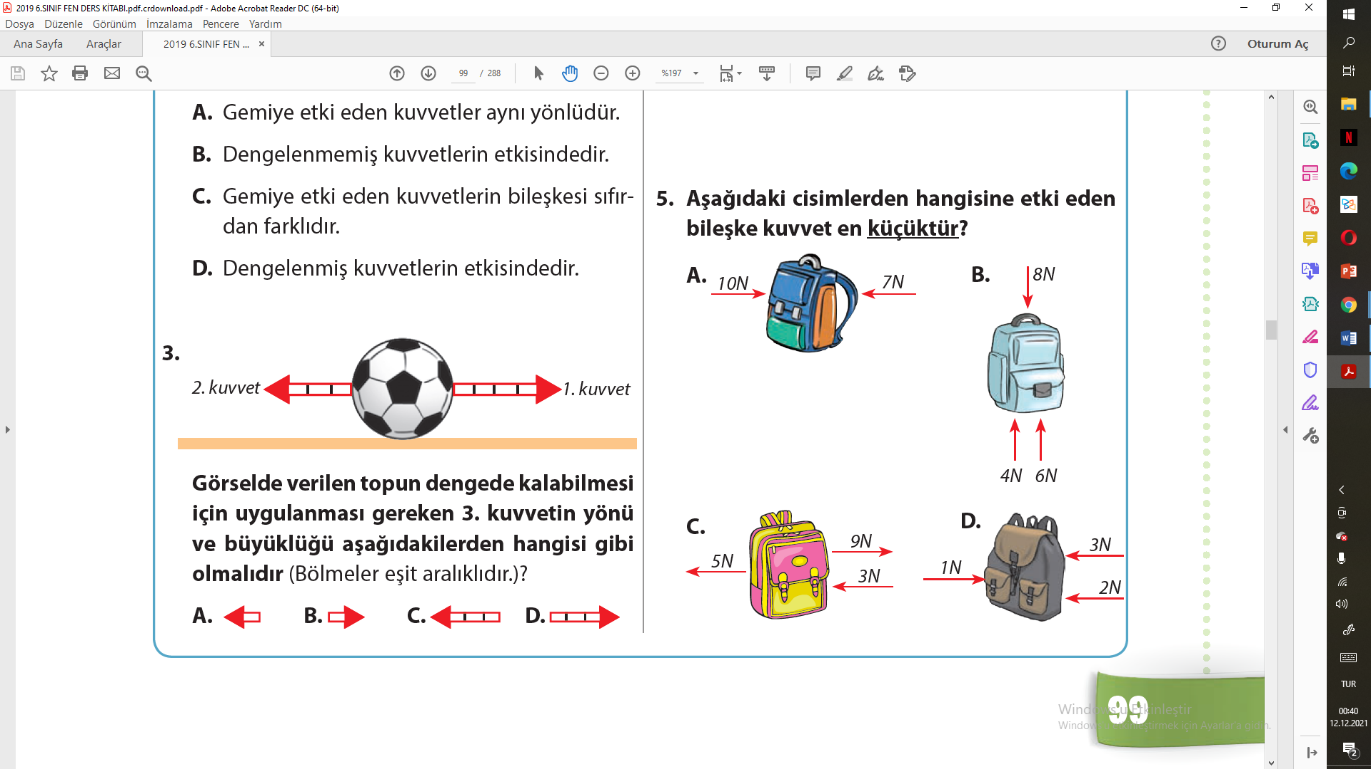 Görselde verilen topun dengede kalabilmesi için uygulan-ması gereken 3. kuvvetin yönü ve büyüklüğü aşağıdakilerden hangisi gibi olmalıdır (Bölmeler eşit aralıklıdır.)?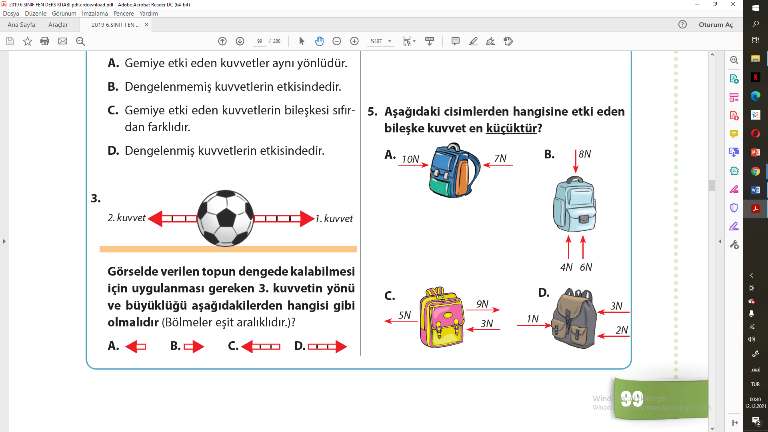 12- Batıya doğru 2 ve 4 N’lık, doğuya doğru 1 ve 3 N’lık kuvvet-ler bir cisme aynı noktadan etki etmektedir. Cisim hangi yönde ve ne kadar kuvvetle hareket eder?A) Batı yönünde 2 N büyüklüğündeB) Doğu yönünde 4 N büyüklüğündeC) Batı yönünde 6 N büyüklüğündeD) Doğu yönünde 8 N büyüklüğünde13- Aşağıdaki kemiklerden hangisi kısa kemiklere örnektir?A) Kafatası kemikleri      B) El bilek kemikleriC) Kürek kemikleri          D) Kaburga kemikleri14- Aşağıdaki şekilde cisme etki eden kuvvetler gösterilmiştir.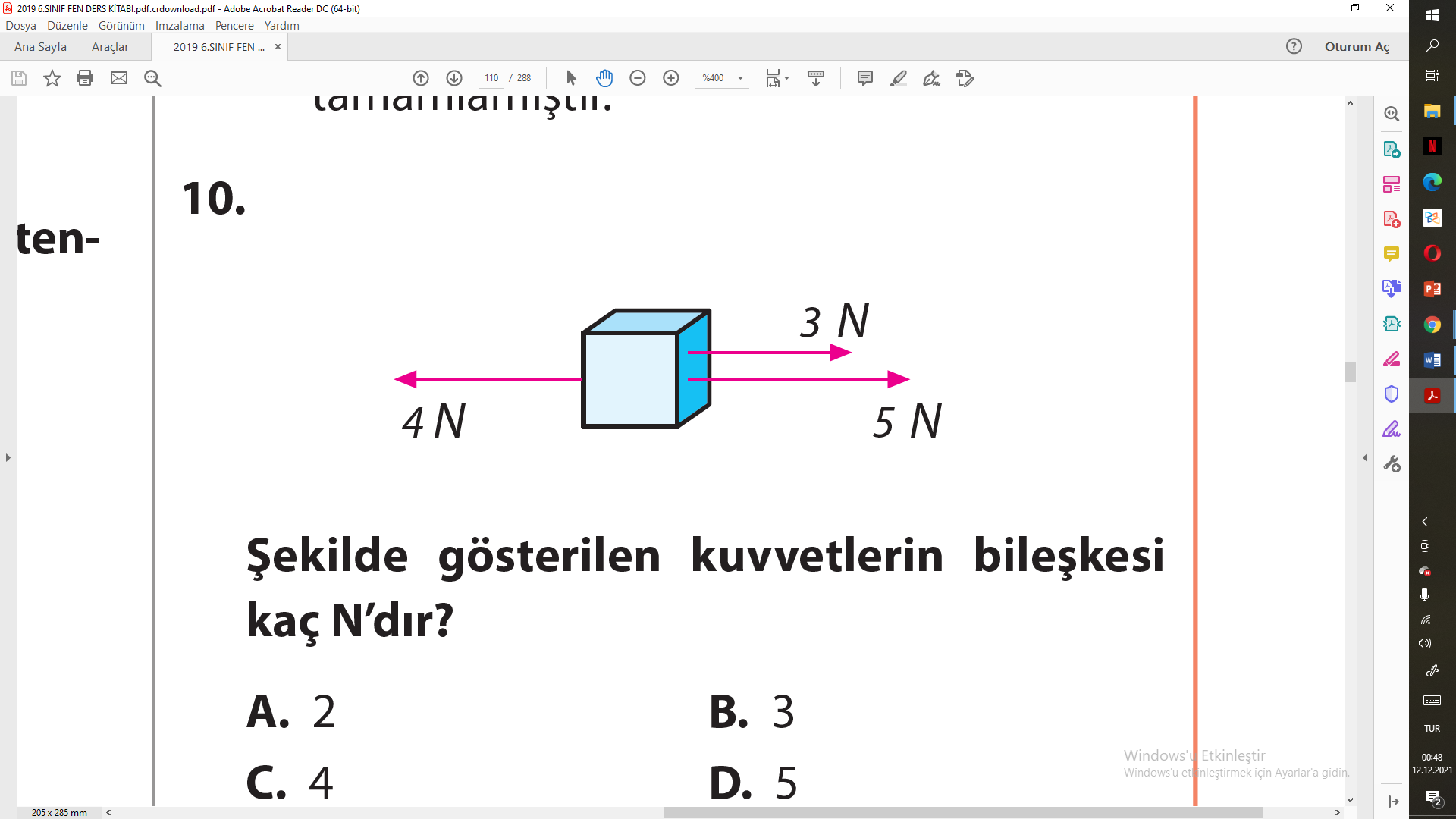 Buna göre şekilde gösterilen kuvvetlerin bileşkesi kaç N’dır?A) 2                   B) 3                   C) 4                    D) 515- Aşağıdaki tabloda başlangıçta hareketsiz olan bir cisme uygulanan kuvvetlerin yönü ve büyüklüğü verilmiştir.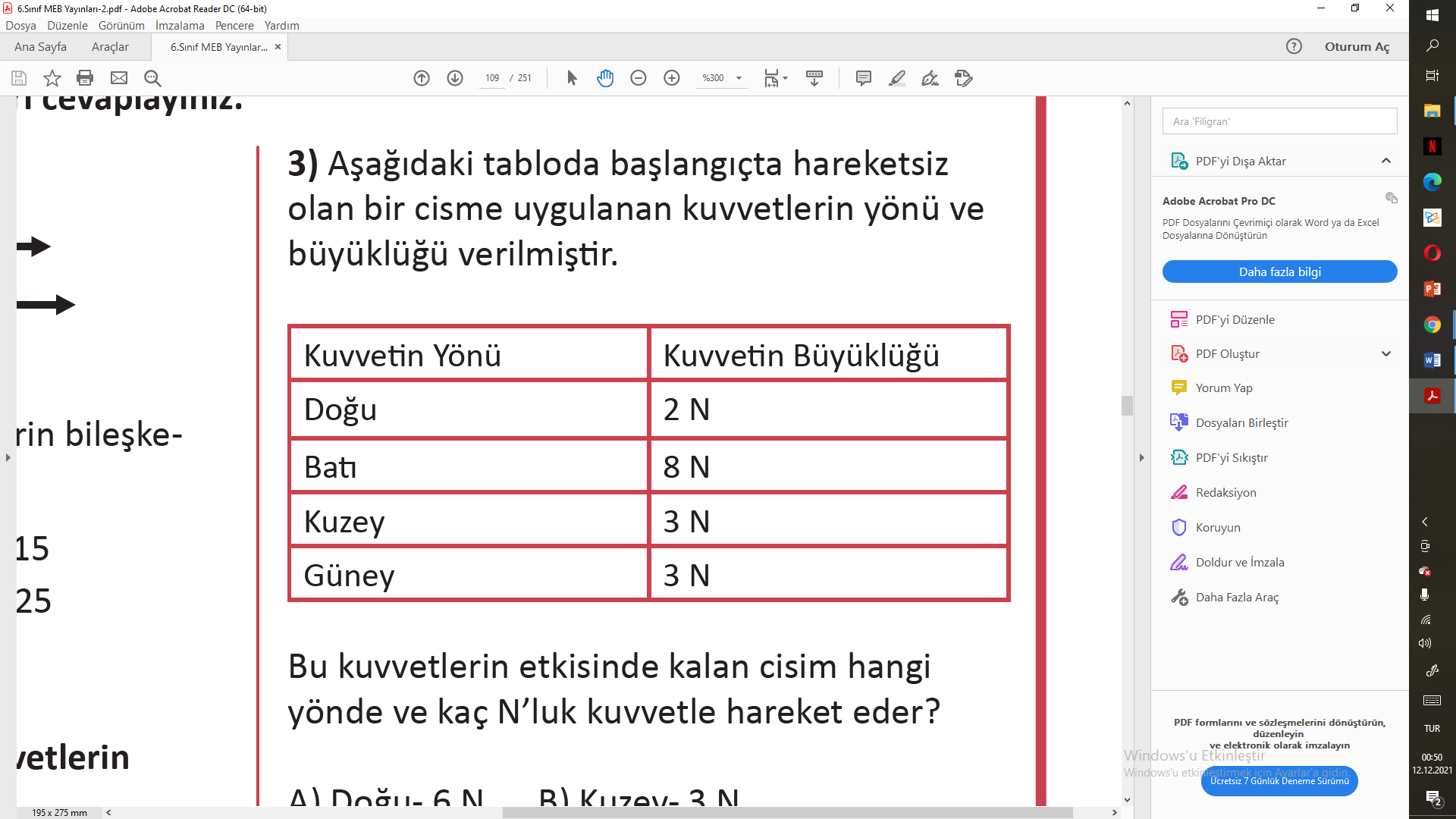 Bu kuvvetlerin etkisinde kalan cisim hangi yönde ve kaç N’luk kuvvetle hareket eder?A) Doğu - 6 N                                 B) Kuzey- 3 NC) Batı - 6 N                                    D) Güney- 3 N16- Aşağıda bazı durumlar verilmiştir. I.    Daldan kopan elmanın yere düşmesiII.  Çantanın masa üstünde durmasıIII. Duran arabanın harekete geçmesiBuna göre verilen durumlardan hangileri dengelenmiş kuvvetlerin etkisinde gerçekleşir?A) Yalnız I                                                    B) Yalnız IIC) I ve II                                                       D) II ve III17- Aşağıda birden fazla kuvvetin etkisindeki bir cisim verilmiştir.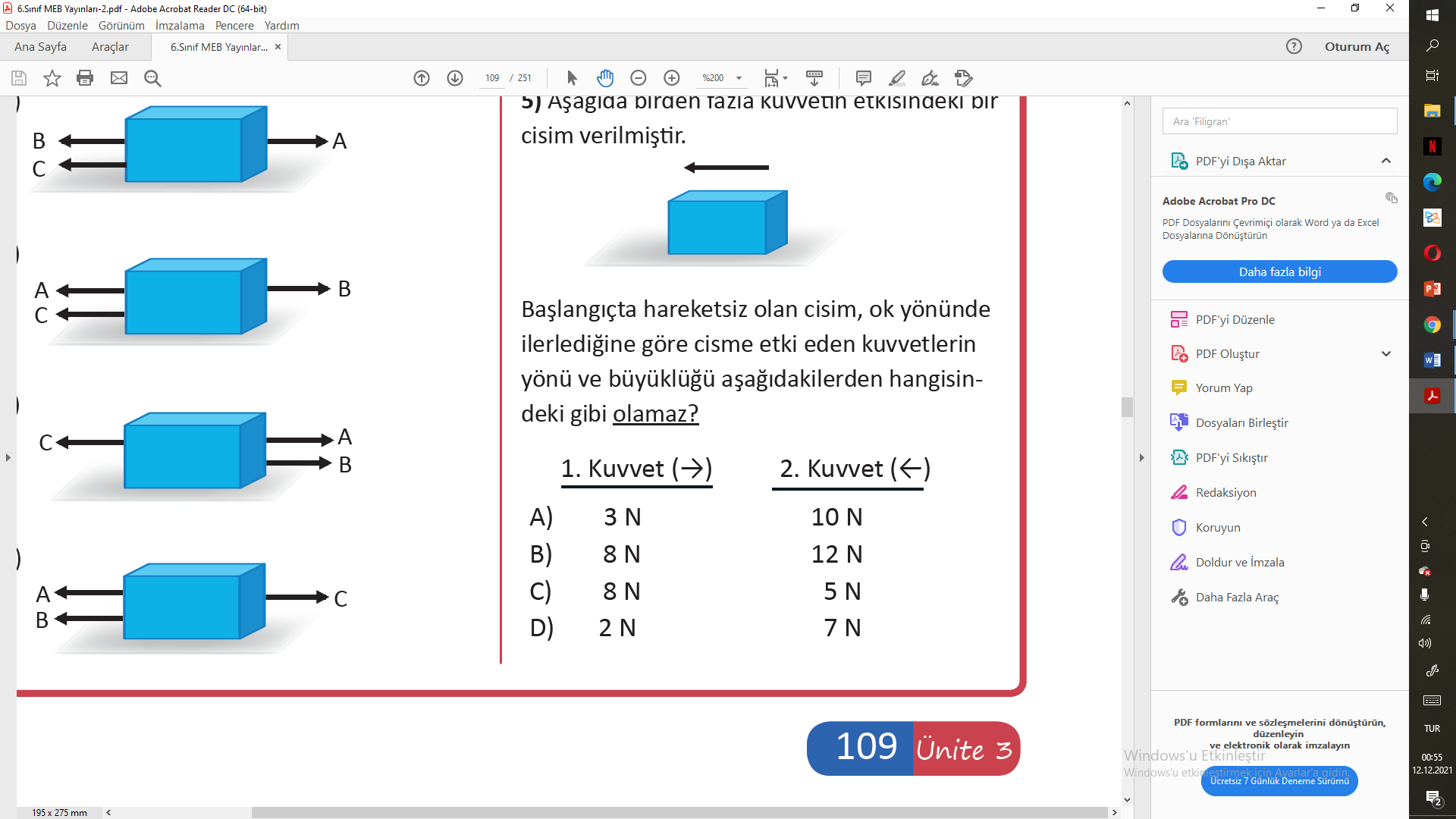 Başlangıçta hareketsiz olan cisim, ok yönünde ilerlediğine göre cisme etki eden kuvvetlerin yönü ve büyüklüğü aşağıdakilerden hangisindeki gibi olamaz?18- Şekil I’deki OB kuvveti, B ucu O noktası sabit kalmakkoşulu ile döndürülerek Şekil II’deki duruma getiriliyor.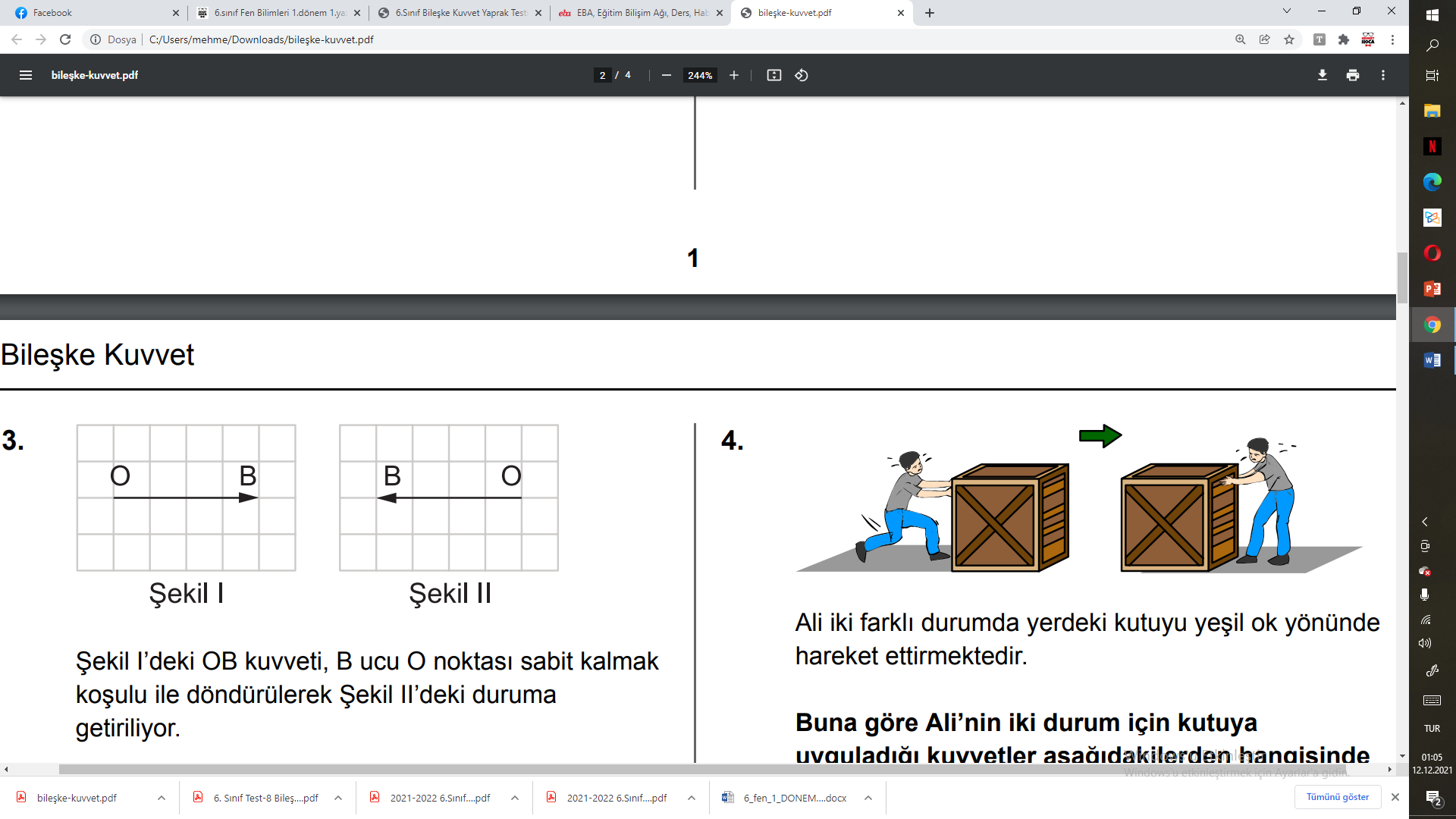 Buna göre OB kuvvetinin,I. yön,II. doğrultu,III. büyüklükniceliklerinden hangisi değişir? (Birim kareler özdeştir.)A) Yalnız I                                      B) Yalnız IIC) Yalnız III                                    D) I ve II
www.mehmethocaniz.com Fen Bilimleri Öğretmeni Mehmet HOCA(Sınav süresi 40 dk’dır.)CEVAP ANAHTARI1-D 2-Y 3-D 4-Y 5-Y 6-D 7-D 8-Y 9-D 10-Y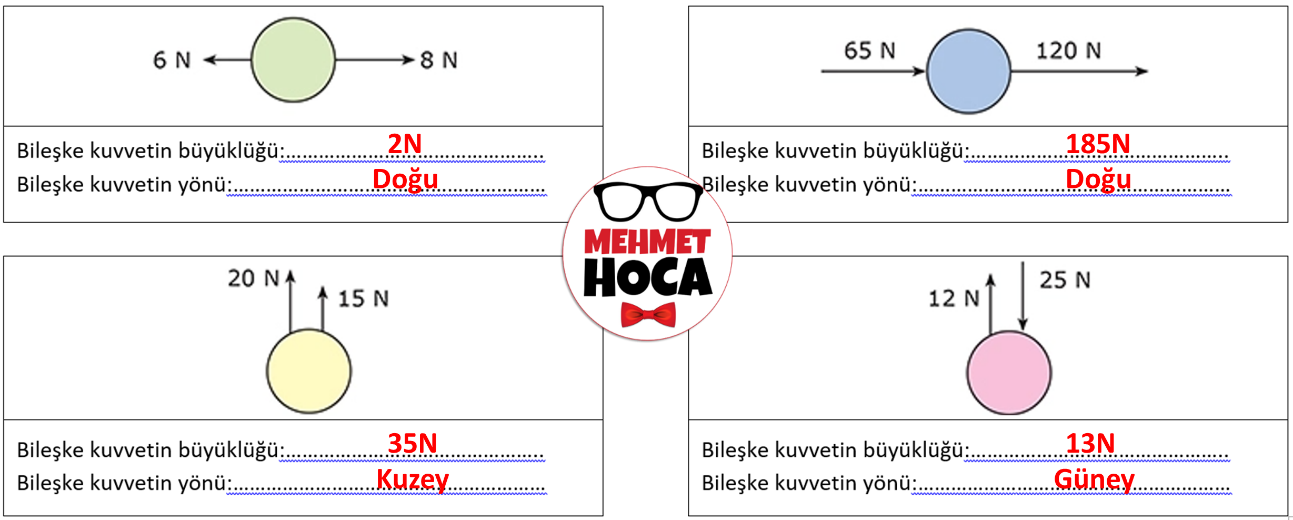 1-D 2-D 3-A 4-B 5-A 6-C 7-B 8-D 9-B 10-A 11-A 12-A 13-B 14-C 15-C 16-B 17-C 18-A                                    CÜMLELER-İFADELERD/YKan; alyuvar, akyuvar, kan pulcukları olmak üzere üç kan hücresi ve kan plazmasından oluşur.(…..)Büyük kan dolaşımı kalp ile akciğer arasında gerçekleşir.(…..)Küçük kan dolaşımının amacı kirli kanın temizlenmesidir.(…..)Soluk verme sırasında akciğer hacmi artar.(…..)Pankreas ve mide boşaltım sistemine yardımcı organlardır.(…..)Boşaltım sistemi organları sırasıyla; böbrek, üreter, idrar kesesi ve üretradır.(…..)Bir etkinin kuvvet olabilmesi için büyüklüğü, doğrultusu ve yönü olmalıdır.(…..)Zıt yönlü kuvvetlerin bileşke kuvveti hesaplanırken kuvvetler toplanır.(…..)Park halindeki otomobil dengelenmiş kuvvetlerin etkisindedir.(…..)Kuvvetin büyüklüğü eşit kollu terazi ile ölçülür.(…..)Bileşke kuvvetin büyüklüğü:………………………………………..Bileşke kuvvetin yönü:…………………………………………………Bileşke kuvvetin büyüklüğü:………………………………………..Bileşke kuvvetin yönü:…………………………………………………Bileşke kuvvetin büyüklüğü:………………………………………..Bileşke kuvvetin yönü:…………………………………………………Bileşke kuvvetin büyüklüğü:………………………………………..Bileşke kuvvetin yönü:…………………………………………………